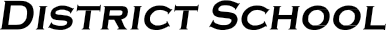 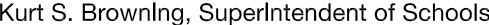 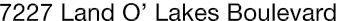 Finance Services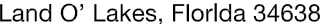 Joanne Millovitsch, Director of Finance813/ 794-2268	727/ 774-2268352/ 524-2268	Fax:  813/ 794-2266 e-mail:  jmillovi@pasco.k12.fl.usMEMORANDUMDate:	October 29, 2014To:	School Board MembersFrom:    Joanne Millovitsch, Director of Finance ServicesRe:	Attached Warrant List for the week ending October 28, 2014Please review the current computerized list. These totals include computer generated, handwritten and cancelled checks.Warrant numbers 885835-886219.…………………………….……………………..........................$4,458,034.29Amounts disbursed in Fund 1100 .............................................................................................................793,610.96Amounts disbursed in Fund 1300 ...............................................................................................................75,000.00Amounts disbursed in Fund 3709 ...............................................................................................................63,391.54Amounts disbursed in Fund 3712 ....................................................................................................................971.94Amounts disbursed in Fund 3713 .................................................................................................................6,948.05Amounts disbursed in Fund 3714 ...............................................................................................................24,608.96Amounts disbursed in Fund 3715 ....................................................................................................................328.35Amounts disbursed in Fund 3900 ..........................................................................................................1,837,539.76Amounts disbursed in Fund 3903 ...............................................................................................................11,908.80Amounts disbursed in Fund 3921 ...............................................................................................................63,591.44Amounts disbursed in Fund 4100 .............................................................................................................445,522.27Amounts disbursed in Fund 4210 ...............................................................................................................63,769.60Amounts disbursed in Fund 4220 ...............................................................................................................31,482.21Amounts disbursed in Fund 7110 ...............................................................................................................25,840.67Amounts disbursed in Fund 7111 .............................................................................................................404,439.63Amounts disbursed in Fund 7130 ...............................................................................................................46,210.48Amounts disbursed in Fund 7921 .............................................................................................................514,640.68Amounts disbursed in Fund 7922 ...............................................................................................................46,040.94Amounts disbursed in Fund 7923 .................................................................................................................1,991.34Amounts disbursed in Fund 9210 ....................................................................................................................196.67The warrant list is a combination of three check runs. Confirmation of the approval of the warrants for the week ending October 28, 2014 will be requested at the November 18, 2014 School Board meeting.